Thornbury Running Club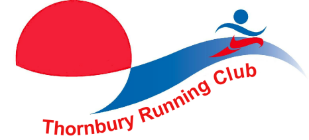 Committee Meeting Minutes – compiled 30/07/20Tuesday 28th July 2020Present: Arthur, Nigel, Chris, Kevin W, Nick, Kevin C, Suzy, Dave, Jim, Jo, Hugh,MikeApologies:  PeteActionActionOwner2.12.22.32.42.52.62.72.82.92.102.112.122.132.142.152.162.172182. Restart of club activitiesArthur stated the intention to restart Thursday meetings on 6/8/20 and to make the Tuesday efforts sessions an official club activity. By operating in a way which ensures a Covid Secure Environment we can have  30+ attendance numbers. He then handed over to Kevin W.We will run in socially distanced groups of six, requiring one EA qualified running leader in each group. Leaders will be selected on the night and some leaders have expressed their willingness to be flexible about which speed group they leadWe currently have 12 leaders with valid leadership qualifications. There are some members who are interested in obtaining or renewing this qualification when courses become available again. Kevin will contact Mark West to ask about leadership coursesKevin will ask Taryn and Paul Harrod if they would like to become run leadersKevin presented his Communication of Club communication to be sent out to all members, which outlines all aspects which club members must observe for us to be compliant with government regulations, EA guidelines and Thornbury Leisure Centre (TLC) requirements. He also presented an attendance register with regular attendees listed to tick off members who attend for track and trace purposes. The attendee list will be updated when we get a better idea of who will be returning regularly.There is also a form for new members to fill out and sign before running to give their running preferences and confirm Covid compliance. Kevin has been contacted by some potential new members (via Spotted in Thornbury). He agreed to contact them.A weekly communication will be sent out, re-iterating the basic Covid requirements with club announcements, thereby minimising need for announcements on club nights.Some discussion was held on Tuesday efforts sessions. It was agreed to wait a few weeks until we see how well Thursday nights go before starting them as official club activities. Kevin will amend his communication to remove references to Tuesday evenings.    Tuesday sessions will continue to run on an unofficial basis via WhatsApp. Kevin C will join the 7 min WhatsApp group to inform them of these sessions.Beginners courses will not restart until March 2021. Kevin had informed those who had signed up for the cancelled course.Membership fees will not be due until October. Only a few of those who had already paid have requested a refund.TLC will let us use the top car park and their toilets (but not changing rooms). We will ask them to hold the Filnore Room for us. Mike to check if we will have to pay for it while we are not using itKevin W announced that he has put himself forward as Captain and has chosen Natalie Bennet as his Vice-Captain. This was fully endorsed by all present. Kevin will contact Natalie.Jim asked how we can ensure the groups can avoid clashing when we depart the car park. It was agreed it is the run leaders’ responsibility to avoid this and Kevin will include something about this in his instructions to leaders. Arthur commented that after a few weeks regular groups will form.Mike asked about warm-up exercises. We will not do these, but incorporate warming up into the run. Kevin to add this to leaders’ instructions along with instruction to carry gloves and their own mobile phone. Also to add a link to Mike’s risk assessment.Gloves and hand sanitiser to be brought to each Thursday nightRisk assessment to be added to Club Night info on web site.Kevin WKevin WKevin WKevin WKevin WKevin CMikeKevin WKevin WKevin W3. Minutes of last meetingDiscussion deferred.4. Matters arising from last meetingDiscussion deferred5. AOBNone6.16.26. Date of next meeting:The next meeting will be Tuesday 25th August at 21:00 held via teleconferencing to review how well rhe new club arrangements are going. Kevin C will set up on Teams. The run leaders will be invited to attend.Meeting closed at 21:45Kevin CNigel